Deskripsi SingkatKuliah ini bertujuan untuk meningkatkan wawasan dan pemahaman mengenai Urban Toy Design, meliputi: struktur dan konstruksi, peralatan mekanik,  rangkaian dan prinsip Toy Design. Dalam kuliah ini dikaji beberapa kasus produk inovatif yang menggunakan prinsip-prinsip rekayasa, baik yang masih merupakan produk eksperimental maupun yang sudah dikomersialisasi.Unsur Capaian PembelajaranMahasiswa dapat memahami, menerapkan dan merancang Urban Toy  yang meliputi struktur dan konstruksi, desain,  Mock Up untuk diaplikasikan dan diterapkan pada sebuah produk sehingga dapat berfungsi sesuai dengan peruntukannya.Komponen PenilaianIde dan gagasan dalam membuat Urban Toy Desain yang meliputi struktur dan konstruksi, peralatan mekanik,  rangkaian dan prinsip Toy DesainProses dan hasil rancangan rekayasa produk dalam bentuk model 3DKesesuain fungsi dan operasional hasil rancangan toy desain Kriteria PenilaianMenghasilkan Ide rancangan Urban Toy Desain (30%)Kompleksitas rancangan Urban Toy Desain (50%)Rancangan Urban Toy Desain dapat direalisasikan (70%)Rancangan Urban Toy Desain dapat berfungsi penuh (100%)Daftar ReferensiCornish, E.H. 1987. Materials and the Designer. Cambridge University Press. Flurscheim, Charles H. (ed.). 1983. Industrial Design in Engineering, A Marriage of Technique. The Design Council.Greenwood, Douglas. 1985. Mechanical Detail for Product Design. Mc Graw-Hill ltd.http://www.figurerealm.com/viewcustomtutorial.php?id=5http://www.oafe.net/articulation/terms.phpRENCANA PEMBELAJARAN SEMESTER (RPS)DESKRIPSI TUGAS RUBRIK PENILAIAN(Keterangan: format umum adalah yang di bawah ini, namun Prodi dapat membuat format tersendiri, sesuai dengan penilaian yang akan dibuat. Misalnya untuk penilaian presentasi atau penilaian praktek memiliki rubrik yang berbeda, jadi bisa lebih dari 1 rubrik untuk setiap mata kuliah)PENUTUPRencana Pembelajaran Semester (RPS) ini berlaku mulai tanggal 25 Januari 2015, untuk mahasiswa UPJ Tahun Akademik 2015/2016 dan seterusnya. RPSini dievaluasi secara berkala setiap semester dan akan dilakukan perbaikan jika dalam penerapannya masih diperlukan penyempurnaan.STATUS DOKUMEN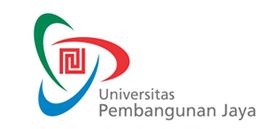 RENCANA PEMBELAJARAN SEMESTERF-0653F-0653RENCANA PEMBELAJARAN SEMESTERIssue/Revisi: A0RENCANA PEMBELAJARAN SEMESTERTanggal Berlaku: 1 Juli 2015RENCANA PEMBELAJARAN SEMESTERUntuk Tahun Akademik: 2015/2016RENCANA PEMBELAJARAN SEMESTERMasa Berlaku: 4 (empat) tahunRENCANA PEMBELAJARAN SEMESTERJml Halaman: Xx halamanMata Kuliah: Urban Toy DesignKode MK:DPI409Program Studi:Desain ProdukPenyusun:Ismail Alif SiregarSks:3Kelompok Mata Kuliah:MingguKemampuan Akhir yang DiharapkanBahan Kajian(Materi Ajar)Bentuk PembelajaranKriteria/Indikator PenilaianBobot NilaiStandar Kompetensi Profesi1Mahasiswa mampu menjelaskan dan mengetahui prinsip dasar-dasar Urban Toy Desain.Dasar Urban Toy Desain Ceramah dan diskusiIdentifikasi ide Urban Toy Desain 20% KKNI-62Mahasiswa mampu membuat rancangan produk Urban Toy Desain sederhana.Dasar pembuatan Urban Toy DesainCeramah, diskusi dan praktekMenghasilkan mood board Urban Toy Desain KKNI-63 Mahasiswa mampu mengorganisir mood board  Urban Toy DesainDasar pembuatan mood board & mengorganisir Urban Toy DesainCeramah, diskusi dan praktekMenghasilkan mood board yang sudah terorganisir30%KKNI-65-7Mahasiswa mampu membuat sketsa kasar dan modifikasi sketsa kasar Urban Toy Desain Pengenalan sistem sketsa kasar, thumb nail drawingCeramah, diskusi dan praktekMenghasilkan rough sketch20%KKNI-68-10Mahasiswa mampu membuat model/mockup/prototype Urban Toy Desain Pengenalan siliko, resin, tools dasarCeramah dan praktekMenghasilkan model mockup/prototypeKKNI-611-14Mahasiswa mampu membuat dan memperbanyak/reproduksi desain Urban Toy dalam skala 1:1 Sistem assembly, pembuatan model/mockup/prototype Ceramah dan praktekMenghasilkan model/mockup/prototype skala 1:1 Urban Toy 30%KKNI-6Mata Kuliah: Urban Toy DesainKode MK: DPI409Minggu ke:2-7Tugas ke:1Tujuan Tugas:Mahasiswa mampu melakukan identifikasi ide dan pengelompokan mood board untuk membuat sketsa kasar Urban Toy DesainUraian Tugas:Obyek Desain layout mood board pada PPT atau kertas A3 berdasarkan dari pengelompokan gambar/ide untuk menghasilkan moodboard Urban Toy Desain.Yang Harus Dikerjakan dan Batasan-BatasanMemilih dan menetapkan jenis gambar, membuat layout gambar, menerapkannya di moodboard dan menggambar tersebut di kertas A3 atau menggunakan PPT Metode/Cara Kerja/Acuan yang DigunakanPraktek dan eksperimenDekripsi Luaran Tugas yang DihasilkanMenghasilkan mood board produk gambar yang terpampang di kertas A3 atau di PPTKriteria Penilaian:Menghasilkan Ide rancangan Urban Toy Desain (15%)Kompleksitas mood board Urban Toy Desain (15%)Rancangan Urban Toy Desain dapat direalisasikan (20%)Rancangan mood board Urban Toy Desain dapat berfungsi penuh (50%)Jenjang/GradeAngka/SkorDeskripsi/Indikator KerjaGagal0Mood board Urban Toy Desain tidak selesai 100%Kurang50Mood board Urban Toy Desain selesai dibuat 100%Cukup70Mood board Urban Toy Desain selesai dibuat dan menampilkan alternative desain <100%Baik100mood board Urban Toy Desain, alternative desain dan prototype dapat direalisasikan dan dikerjakan secara presisi, estetik dan berfungsi 100%ProsesPenanggung JawabPenanggung JawabTanggalProsesNamaTandatanganTanggalPerumusanIsmail Alif SiregarDosen Penyusun/PengampuPemeriksaanHari NugrahaKetua ProdiPersetujuanNamaKepala BAP-PMPPenetapanNamaDirektur Pendidikan, Pembelajaran dan KemahasiswaanPengendalianRini Pramono, M.Si.Staff Senior BAP-PMP / Document Controller